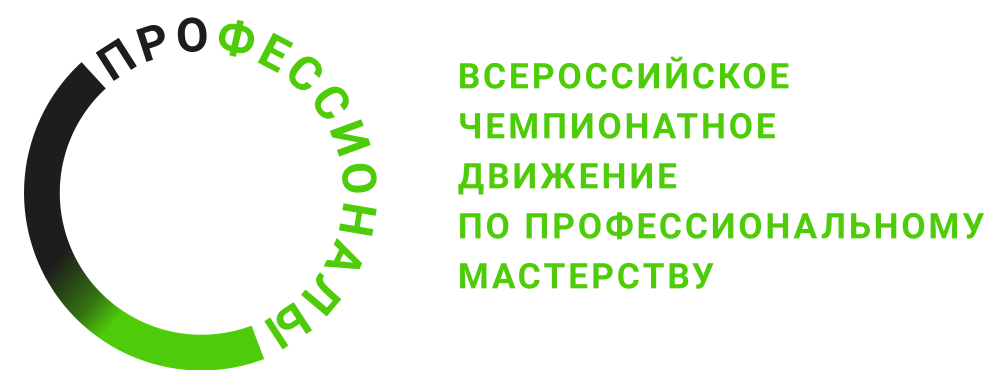 ПРОГРАММА ПРОВЕДЕНИЯРегионального этапа Чемпионата по профессиональному мастерству «Профессионалы» Москвы в 2024 годупо компетенции «Технологии физического развития»Общая информацияОбщая информацияПериод проведения26.02.2024 06.03.2024Место проведения и адрес площадкиГАОУ ВО МГПУ «Институт естествознания и спортивных технологий», г. Москва, ул. Чечулина, д. 3, корпус 1ФИО Главного экспертаБеляев Александр ГригорьевичКонтакты Главного экспертаПочта: BeljaevAG@mgpu.ruТелефон: 8-920-597-51-34Д-7  / «21» февраля 2024 г.Д-7  / «21» февраля 2024 г.В течение дняРассылка конкурсантам ситуационных задач для выполнения модуля ГД-2  / «26» февраля 2024 г.Д-2  / «26» февраля 2024 г.09:00-10:00Прием площадки Главным экспертом, устранение недостатков организации площадки10:00-11:00Регистрация экспертов на площадке11:00-13:30Инструктажи для экспертов. Знакомство с конкурсной документацией, площадкой, внесение изменений в КЗ и схему оценивания13:30-14:30Обед14:30-17:00Обучение проведению процедуры оценивания конкурсного задания на практических примерах17:00-17:30Брифинг экспертов17:30-19:00Работа с цифровой системой, подписание протоколовД-1  / «27» февраля 2024 г.Д-1  / «27» февраля 2024 г.09:30-10:00Регистрация конкурсантов на площадке10:00-12:00Инструктажи для конкурсантов, знакомство с площадкой, рабочими местами и материалами конкурсного задания12.00-13.00Обед13:00-14:00Брифинг главного эксперта с конкурсантами14:00-16:00Открытие Чемпионата Д1  / «28» февраля 2024 г.Д1  / «28» февраля 2024 г.08:30-09:00Регистрация конкурсантов и экспертов на площадке09:45-14:00Выполнение заданий модуля А «Диагностика физической подготовленности»:- 10:00 – 13:00 – демонстрация практической части;- 13:00 – 14:00 – обработка и интерпретация полученных результатов.14:00-14:30Обед для конкурсантов и экспертов14:30-18:30Выполнение заданий модуля А «Диагностика физической подготовленности»:- 14:30 – 17:30 – демонстрация практической части;- 17:30 – 18:30 – обработка и интерпретация полученных результатов.18:30-19:00Завершение первого конкурсного дня, сдача материалов19:00-21:00Работа экспертовДо 23:59Предоставление конкурсантами Главному эксперту материалов модуля ГД2  / «29» февраля 2024 г.Д2  / «29» февраля 2024 г.08:30-09:00Регистрация конкурсантов и экспертов на площадке09:00-13:40Выполнение заданий модуля В «Разработка и проведение основной части урока по ФК»:- 09:00 – 11:00 – подготовка материалов для демонстрации КЗ;- 11:00 – 13:40 – демонстрация практической части модуля В.13:40-14:20Обед для конкурсантов и экспертов14:20-16:20Демонстрация модуля Г16:20-16:40Брифинг конкурсантов и экспертов по итогам демонстрации модуля В,Г, окончание работы конкурсантов на площадке16:40-20:00Работа экспертов, внесение оценок в ЦПЧ, закрытие системы.Д3  / «1» марта 2024 г.Д3  / «1» марта 2024 г.08:30-09:00Регистрация конкурсантов и экспертов на площадке09:00-12:00Выполнение заданий модуля Б «Разработка программы дополнительного образования физкультурно-спортивной направленности»:- 09:00 – 12:00 – подготовка материалов 12:00-13:00Обед для конкурсантов и экспертов13:00-14:00Брифинг конкурсантов и экспертов по итогам демонстрации модуля В,Г, окончание работы конкурсантов на площадке14:00-17:00Работа экспертов, внесение оценок в ЦПЧ, закрытие системы.С 17:00Отъезд конкурсантов и экспертов, демонтаж площадкиД+1  / «2» марта 2024 г.Д+1  / «2» марта 2024 г.Демонтаж площадки